SACRED HEART CHURCH WIMBLEDON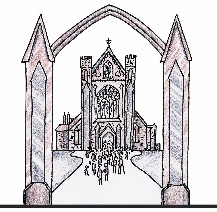 BAPTISM APPLICATION FORM(Print clearly.  Detach this side and hand it in.)Godparent 1   Name	……………………………………………………………..   Date and place of Baptism   ………………………………………………….   Date and place of confirmation   …………………………………………….Godparent 2   Name	……………………………………………………………..   Date and place of Baptism   ………………………………………………….   Date and place of Confirmation   …………………………………………...Please read: “I consent to the parish keeping this sheet secure and storing this information in electronic form on a secure computer for use solely by members of the parish team on parish business, and understand that, apart from the official written record in the Church Baptism Register, this data will be deleted at my request “.Signed                                                                                      	Date  ______________Surname of ChildAll first namesDate of birthFather’s full nameReligion (be precise; do not put ‘Christian’)Mother’s full nameMaiden nameReligion (be precise; do not put ‘Christian’)AddressTelephone noEmail(Please print clearly)Preferred dates (Sundays)(Please give more than one if possible)